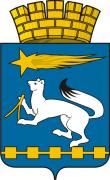 АДМИНИСТРАЦИЯ ГОРОДСКОГО ОКРУГА НИЖНЯЯ САЛДАП О С Т А Н О В Л Е Н И Е19.01.2023	               № 31г. Нижняя СалдаОб утверждении стоимости питания обучающихся муниципальных общеобразовательных организаций городского округа Нижняя Салда, осуществляемого за счет средств бюджета городского округа                   Нижняя Салда, поступивших в виде субсидий из областного бюджета на обеспечение питанием обучающихся в муниципальных общеобразовательных организациях на период с 1 января по 31 декабря 2023 года В соответствии с Бюджетным кодексом Российской Федерации, Федеральным законом от 6 октября 2003 года № 131-ФЗ «Об общих принципах организации местного самоуправления в Российской Федерации», постановлением Правительства Свердловской области от 19.12.2019 № 920-ПП «Об утверждении государственной программы Свердловской области «Развитие системы образования и реализация молодежной политики в Свердловской области до 2027 года», Уставом городского округа Нижняя Салда, в целях реализации мероприятий по организации бесплатного горячего питания обучающихся, получающих начальное общее образование в муниципальных общеобразовательных организациях городского округа Нижняя Салда, администрация городского округа Нижняя СалдаПОСТАНОВЛЯЕТ:1. Утвердить стоимость питания обучающихся муниципальных общеобразовательных организаций городского округа Нижняя Салда, осуществляемого за счет средств бюджета городского округа Нижняя Салда, поступивших в виде субсидий из областного бюджета на обеспечение питанием обучающихся в муниципальных общеобразовательных организациях на период с 1 января по 31 декабря 2023 года (приложение).2.   Опубликовать настоящее постановление в газете «Городской вестник плюс» и разместить на официальном сайте администрации городского округа Нижняя Салда.3. Контроль за исполнением настоящего постановления возложить на начальника Управления образования администрации городского округа Нижняя Салда Терехову Р.В.Глава городского округа Нижняя Салда								        А.А. МатвеевУТВЕРЖДЕНАпостановлением администрации городского округа Нижняя Салда от 19.01.2023 № 31 Стоимость питания обучающихся муниципальных общеобразовательных организаций городского округа Нижняя Салда, осуществляемого за счет средств бюджета городского округа Нижняя Салда, поступивших в виде субсидий из областного бюджета на обеспечение питанием обучающихся в муниципальных общеобразовательных организацияхна период с 1 января по 31 декабря 2023 года Направление расходования средствСтоимость питанияПримечанияОбеспечение бесплатным питанием (завтрак или обед) обучающихся по очной форме обучения в муниципальных общеобразовательных организациях по образовательным программам начального общего образования (за исключением расходов, связанных с приобретением наборов пищевых продуктов, продовольственного сырья и (или) полуфабрикатов, готовых блюд, кулинарных, мучных кондитерских и булочных изделий для организации одноразового горячего питания (завтрак или обед) обучающихся по программам начального общего образования).25,68 руб.В том числе:- 25,68 руб. – наценка на приготовление обеда.Обеспечение бесплатным питанием (завтрак или обед) обучающихся по очной форме обучения в муниципальных общеобразовательных организациях по образовательным программам основного общего и среднего общего образования из числа детей-сирот; детей, оставшихся без попечения родителей; лиц из числа детей-сирот и детей, оставшихся без попечения родителей; детей из семей, имеющих среднедушевой доход ниже величины прожиточного минимума, установленного в Свердловской области; детей из многодетных семей, обучающихся в муниципальных общеобразовательных организациях; детей лиц, принимающих (принимавших) участие в специальной военной операции на территориях Украины, Донецкой Народной Республики и Луганской Народной Республики; граждан Российской Федерации, Украины, Донецкой Народной Республики, Луганской Народной Республики, лиц без гражданства, постоянно проживающих на территориях Украины, Донецкой Народной Республики, Луганской Народной Республики, вынужденно покинувших территорию Украины, Донецкой Народной Республики, Луганской Народной Республики, прибывших на территорию Российской Федерации в экстренном массовом порядке, обучающимся в случае, если они являются детьми граждан Российской Федерации, призванных на военную службу по мобилизации в Вооруженные Силы Российской Федерации в соответствии с Указом Президента Российской Федерации «Об объявлении частичной мобилизации в Российской Федерации» (в период до 1 июля 2023 года).122,04 руб.В том числе:- 90,40 руб. – стоимость набора продуктов (обед);- 31,64 руб. – наценка на приготовление обеда.Обеспечение бесплатным двухразовым питанием обучающихся с ограниченными возможностями здоровья, в том числе детей-инвалидов (за исключением расходов, связанных с приобретением наборов пищевых продуктов, продовольственного сырья и (или) полуфабрикатов, готовых блюд, кулинарных, мучных кондитерских и булочных изделий для организации одноразового горячего питания (завтрак или обед) обучающихся по программам начального общего образования). 44,93 руб.49,60 руб.Обучающиеся по очной форме обучения в муниципальных общеобразовательных организациях по образовательным программам начального общего образования.В том числе: - 33,28 руб. – стоимость набора продуктов питания (завтрак);- 11,65 руб. – наценка на приготовление завтрака.Обучающиеся по очной форме обучения в муниципальных общеобразовательных организациях по образовательным программам основного общего и среднего общего образования.В том числе:- 36,74 руб. - стоимость набора продуктов питания (завтрак);- 12,86 руб. - наценка на приготовление завтрака.